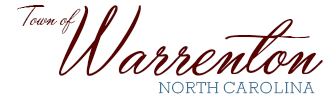 P.O. Box 281Walter M. Gardner, Jr. – Mayor                                                                 Warrenton, NC  27589-0281Robert F. Davie, Jr. – Town Administrator                                 (252) 257-1122   Fax (252) 257-9219www.warrenton.nc.gov_____________________________________________________________________________________________Historic District CommissionRegular MeetingFebruary 25, 2019MinutesIn the absence of Chairman Richard Hunter, Michael Coffman chaired the meeting.  Other members present were Audrey Tippet, Marsha West, Anne Harris, Michelle Fockler and Bob Shingler.  Citizens present were Susan Brown, Alex Borst and Victoria Lehman as well as Town Administrator, Robert Davie.A COA for 508 Eaton Avenue was revisited with new photos of similar fencing throughout Warrenton documented.  Anne Harris noted that she could not locate a photo of fencing from 1948 on the property, mentioned in the COA.  A motion to approve the COA was made by Anne Harris and seconded by Michelle Fockler.  The motion was approved by a vote of three to two.  Audrey Tippet abstained. A COA for 417 North Main Street was considered.  A motion was made to approve the tree removals by Anne Harris with second from Audrey Tippet.  The motion was approved by unanimous vote, Michael Coffman abstaining.  The second part of the COA concerning the concrete sidewalk was tabled until the March meeting.A COA for 214 North Bragg Street was presented by Victoria Lehman and discussed and considered.  A motion to approve the four by four fencing was made by Michelle Fockler with second from Audrey Tippet.  The motion was approved by a unanimous vote. A COA for 311 South Main Street was presented by Susan Brown and considered and discussed.  Audrey Tippet motioned to approve the COA which called for shifting a small portion of a brick wall in the front yard by two feet.  The motion was seconded by Marsha West and the motion was approved by unanimous vote.A COA for 143 North Main Street was presented by Alex Borst.  A four foot by two foot marker will be placed in front of the post office highlighting the historic mural inside.  A motion to approve was made by Bob Shingler with second by Anne Harris, Michelle Fockler abstaining because of her association with the Arts Council and sign project.  The motion was approved by unanimous vote.With no further business the meeting was adjourned.  